Healthy Kidney Donor Care Plan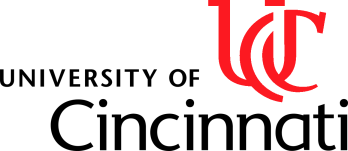 (This document may be accessed on the kidney transplant wiki page)Projected Length of Stay: 1-2 daysThe Care Plan addresses key steps in patient care from the period through hospital discharge to home or transfer to a rehabilitation facility.  It is expected that some patients may have more complicated clinical courses that may warrant changes in the Care Plan.POD#0 (Transfer to 8CCP)Orders:“Healthy Kidney Donor Post Op Admission” order set   Clears, then advance as toleratedFoley removal intra-op,  post-op void checkMedications:D51/2NS at 75 ml/hrOndansetron (Zofran) 4-8 IV/PO q6 prnPromethazine (Phenergan) 12.5 IV q6 prnHeparin 5000 units TIDAcetaminophen 975mg orally q8hr scheduledGabapentin 300mg TIDTramadol 50mg q6h prn (4-6)-100 mg q6h prn (7-10)Dilaudid 0.5mg IV q4h prn breakthrough pain (7-10)Dexamethasone 10mg IV once on POD#1Ketorolac (Toradol) 15 mg IV q6 x 48 hrMiralax and Colace BIDAbdominal binderNursing:Page provider if no void 6 hours following foley removalStrict I&OsSCDsVitals per unit routineDaily Standing WeightIS 10x/hr while awakePOD#1Orders:CBC, BMPRegular dietMedications:D/C IVFHeparin 5000 units TIDAcetaminophen 975mg orally q8hr scheduledGabapentin 300mg TIDTramadol 50mg q6h prn (4-6)-100 mg q6h prn (7-10)Dilaudid 0.5mg IV q4h prn breakthrough pain (7-10)Dexamethasone 10mg IV once on POD#1Ketorolac (Toradol) 15 mg IV q6 (D/C if creatinine>2) x 48 hrMiralax and Colace BIDNursing:Strict I&OsSCDsVitals per unit routineDaily Standing WeightIS 10x/hr while awakeUp in chairOOB-Ambulate TIDEducations: Responsibility of all members of team to make sure all questions from family/patient answered to their satisfaction. Discharge Planning: Coordinator teaching. Discharge with 2 weeks of Tylenol 1000 mg q8h scheduled, Gabapentin 300 mg TIB, and Tramadol 50-100 mg q6h PRN for pain. Provide abdominal binder. Tolerating regular diet. Other DC meds: miralax BID, Colace BID, Zofran 4mg q6hr prn N/V.